Федеральное государственное бюджетное образовательное учреждение высшего образования 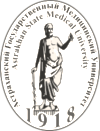 Астраханский государственный медицинский университет Министерства здравоохранения Российской Федерации Кафедра 						Кафедра     психологии и педагогики			              русского языка ГЛУБОКОУВАЖАЕМЫЕ КОЛЛЕГИ!Приглашаем Вас принять участие в работе межвузовской научно-практической конференции студентов и молодых ученых с международным участием«Проблемы толерантности и социокультурной интеграции                                     в поликультурной образовательной среде российского вуза» Конференция состоится в ФГБОУ ВО «Астраханский ГМУ» Минздрава России 12-13 декабря 2019 г.Целью конференции является обсуждение актуальных теоретических и прикладных проблем психологического и педагогического сопровождения студентов вуза; особенности современных социокультурных условий в образовательной среде; вопросов социологии, лингвистики, философии образования.Образец оформления: УДК: ОСОБЕННОСТИ РЕАЛИЗАЦИИ ПРАКТИКО-ОРИЕНТИРОВАННОГО ОБУЧЕНИЯ ПРИ ПОДГОТОВКЕ КЛИНИЧЕСКИХ ПСИХОЛОГОВ В МЕДИЦИНСКОМ ВУЗЕИ. И. ПетровНаучный руководитель: к.м.н., доцент кафедры психологии и педагогики У.В. Сидоров(ФГБОУ ВО «Астраханский государственный медицинский университет»                            Минздрава России)REALIZATION OF PRACTICE-ORIENTED TRAINING AT PREPARATION OF CLINICAL PSYCHOLOGISTS IN THE MEDICAL UNIVERSITYI.I. PetrovScientific adviser: Cand. of Sciences (Medicine), senior lecturer of the Department of Psychology and Pedagogy U. V. SidorovAstrakhan State Medical UniversityАннотация:Ключевые слова:Annotation:Keywords:	Текст статьи.Литература:ЖДЕМ ВАШИ НАУЧНЫЕ СТАТЬИ И НАДЕЕМСЯ НА ПЛОДОТВОРНОЕСОТРУДНИЧЕСТВО!Проблематика конференции: Социально-психологическое сопровождение межкультурной адаптации иностранных студентов.Психолого-педагогическая поддержка субъектов образовательного процесса высшей школы.  Проблемы межкультурной коммуникации.Диалог и конфликт культур в исследованиях повседневности.Формирование толерантности в полиэтнической образовательной среде вуза.Особенности билингвального образования в российском вузе.Нравственное согласие и общая духовная ориентация как система ценностей. Технологии поддержки здоровья субъектов образовательной среды медицинского вуза.Использование потенциала образовательного пространства для личностного роста и самореализации будущих специалистов в процессе обучения. Проблематика конференции: Социально-психологическое сопровождение межкультурной адаптации иностранных студентов.Психолого-педагогическая поддержка субъектов образовательного процесса высшей школы.  Проблемы межкультурной коммуникации.Диалог и конфликт культур в исследованиях повседневности.Формирование толерантности в полиэтнической образовательной среде вуза.Особенности билингвального образования в российском вузе.Нравственное согласие и общая духовная ориентация как система ценностей. Технологии поддержки здоровья субъектов образовательной среды медицинского вуза.Использование потенциала образовательного пространства для личностного роста и самореализации будущих специалистов в процессе обучения. К участию в научно-практической конференции приглашаются студенты, ординаторы, аспиранты, молодые ученые.К участию в научно-практической конференции приглашаются студенты, ординаторы, аспиранты, молодые ученые.Проблематика конференции: Социально-психологическое сопровождение межкультурной адаптации иностранных студентов.Психолого-педагогическая поддержка субъектов образовательного процесса высшей школы.  Проблемы межкультурной коммуникации.Диалог и конфликт культур в исследованиях повседневности.Формирование толерантности в полиэтнической образовательной среде вуза.Особенности билингвального образования в российском вузе.Нравственное согласие и общая духовная ориентация как система ценностей. Технологии поддержки здоровья субъектов образовательной среды медицинского вуза.Использование потенциала образовательного пространства для личностного роста и самореализации будущих специалистов в процессе обучения. Проблематика конференции: Социально-психологическое сопровождение межкультурной адаптации иностранных студентов.Психолого-педагогическая поддержка субъектов образовательного процесса высшей школы.  Проблемы межкультурной коммуникации.Диалог и конфликт культур в исследованиях повседневности.Формирование толерантности в полиэтнической образовательной среде вуза.Особенности билингвального образования в российском вузе.Нравственное согласие и общая духовная ориентация как система ценностей. Технологии поддержки здоровья субъектов образовательной среды медицинского вуза.Использование потенциала образовательного пространства для личностного роста и самореализации будущих специалистов в процессе обучения. Формат конференции: Участие в Конференции бесплатное.  Материалы будут опубликованы в сборнике конференции и включены в Российский индекс научного цитирования (РИНЦ).Формат конференции: Участие в Конференции бесплатное.  Материалы будут опубликованы в сборнике конференции и включены в Российский индекс научного цитирования (РИНЦ).Условия участия в конференцииДля участия в конференции необходимо в адрес оргкомитета конференции (. Астрахань, ул. Бакинская 121, учебный корпус № 1, кафедра психологии и педагогики),  по E-mail:  agmarus@yandex.ru направить следующие документы: Текст статьи в электронном варианте, объемом до 5 страниц. Материалы следует представить с расширением  *.doc,  *.docx. Информация об авторе (по предлагаемой форме).Сведения о прохождении системы «Антиплагиат» (не менее 70 процентов оригинального текста).Рецензия на статью (подпись и заверение подписи рецензента обязательны). Оргкомитет оставляет за собой право отклонения материалов, не соответствующих объявленной тематике конференции, а также полученных после 18 ноября  2019 года.Условия участия в конференцииДля участия в конференции необходимо в адрес оргкомитета конференции (. Астрахань, ул. Бакинская 121, учебный корпус № 1, кафедра психологии и педагогики),  по E-mail:  agmarus@yandex.ru направить следующие документы: Текст статьи в электронном варианте, объемом до 5 страниц. Материалы следует представить с расширением  *.doc,  *.docx. Информация об авторе (по предлагаемой форме).Сведения о прохождении системы «Антиплагиат» (не менее 70 процентов оригинального текста).Рецензия на статью (подпись и заверение подписи рецензента обязательны). Оргкомитет оставляет за собой право отклонения материалов, не соответствующих объявленной тематике конференции, а также полученных после 18 ноября  2019 года.Условия участия в конференцииДля участия в конференции необходимо в адрес оргкомитета конференции (. Астрахань, ул. Бакинская 121, учебный корпус № 1, кафедра психологии и педагогики),  по E-mail:  agmarus@yandex.ru направить следующие документы: Текст статьи в электронном варианте, объемом до 5 страниц. Материалы следует представить с расширением  *.doc,  *.docx. Информация об авторе (по предлагаемой форме).Сведения о прохождении системы «Антиплагиат» (не менее 70 процентов оригинального текста).Рецензия на статью (подпись и заверение подписи рецензента обязательны). Оргкомитет оставляет за собой право отклонения материалов, не соответствующих объявленной тематике конференции, а также полученных после 18 ноября  2019 года.СРОК ПОДАЧИ МАТЕРИАЛОВ18 ноября 2019 годаКонтактные данные оргкомитетател.:  Мотыгина Жанна Юрьевна8-917-090-14-50Кубекова Алия Салаватовна  8-927-575-55-05e-mail:agmarus@yandex.ruТребования к оформлению представляемых материалов:Формат страницы А5; левое, правое и верхнее поля – .,  нижнее поле – ., нижний колонтитул  - 1,8; шрифт Times New Roman; кегль шрифта основного текста – 12, списка литературы – 11. Межстрочный интервал – 1.  Абзац (отступ) – 1,25 см.По условиям размещения в РИНЦ статья должна иметь: УДК, заголовок, сведения об авторах и научных руководителях, аннотацию и ключевые слова на русском и английском языках.Рисунки и графики должны иметь четкое изображение и быть выдержаны в черно-белой гамме (возможно применение черной штриховки). Шапки и ячейки таблиц не тонировать, не печатать жирным шрифтом. Избегать ручных переносов (manual hyphenation). Название файла: «Фамилия И.О.». Образец: Петров И.И.Оформление заголовка статьи: название статьи (без кавычек, строчными буквами, жирным шрифтом, выравнивание по центру, точка в конце не ставится), инициалы и фамилия автора/авторов (курсив, выравнивание по центру), инициалы, фамилия и сведения о научном руководителе (курсив, выравнивание по центру), в скобках на следующей строке шрифтом организация, город (если это не следует из названия организации).Список литературы оформляется после основного текста статьи под заголовком «Литература». Отсылки на источники в тексте статьи заключаются в квадратные скобки. Список источников выполняется в виде нумерованного списка: выравнивание номера по левому краю, без отступа, без табуляции. Источники располагаются по алфавиту и оформляются соответственно ГОСТу Р 7.0.5-2008.Требования к оформлению представляемых материалов:Формат страницы А5; левое, правое и верхнее поля – .,  нижнее поле – ., нижний колонтитул  - 1,8; шрифт Times New Roman; кегль шрифта основного текста – 12, списка литературы – 11. Межстрочный интервал – 1.  Абзац (отступ) – 1,25 см.По условиям размещения в РИНЦ статья должна иметь: УДК, заголовок, сведения об авторах и научных руководителях, аннотацию и ключевые слова на русском и английском языках.Рисунки и графики должны иметь четкое изображение и быть выдержаны в черно-белой гамме (возможно применение черной штриховки). Шапки и ячейки таблиц не тонировать, не печатать жирным шрифтом. Избегать ручных переносов (manual hyphenation). Название файла: «Фамилия И.О.». Образец: Петров И.И.Оформление заголовка статьи: название статьи (без кавычек, строчными буквами, жирным шрифтом, выравнивание по центру, точка в конце не ставится), инициалы и фамилия автора/авторов (курсив, выравнивание по центру), инициалы, фамилия и сведения о научном руководителе (курсив, выравнивание по центру), в скобках на следующей строке шрифтом организация, город (если это не следует из названия организации).Список литературы оформляется после основного текста статьи под заголовком «Литература». Отсылки на источники в тексте статьи заключаются в квадратные скобки. Список источников выполняется в виде нумерованного списка: выравнивание номера по левому краю, без отступа, без табуляции. Источники располагаются по алфавиту и оформляются соответственно ГОСТу Р 7.0.5-2008.Требования к оформлению представляемых материалов:Формат страницы А5; левое, правое и верхнее поля – .,  нижнее поле – ., нижний колонтитул  - 1,8; шрифт Times New Roman; кегль шрифта основного текста – 12, списка литературы – 11. Межстрочный интервал – 1.  Абзац (отступ) – 1,25 см.По условиям размещения в РИНЦ статья должна иметь: УДК, заголовок, сведения об авторах и научных руководителях, аннотацию и ключевые слова на русском и английском языках.Рисунки и графики должны иметь четкое изображение и быть выдержаны в черно-белой гамме (возможно применение черной штриховки). Шапки и ячейки таблиц не тонировать, не печатать жирным шрифтом. Избегать ручных переносов (manual hyphenation). Название файла: «Фамилия И.О.». Образец: Петров И.И.Оформление заголовка статьи: название статьи (без кавычек, строчными буквами, жирным шрифтом, выравнивание по центру, точка в конце не ставится), инициалы и фамилия автора/авторов (курсив, выравнивание по центру), инициалы, фамилия и сведения о научном руководителе (курсив, выравнивание по центру), в скобках на следующей строке шрифтом организация, город (если это не следует из названия организации).Список литературы оформляется после основного текста статьи под заголовком «Литература». Отсылки на источники в тексте статьи заключаются в квадратные скобки. Список источников выполняется в виде нумерованного списка: выравнивание номера по левому краю, без отступа, без табуляции. Источники располагаются по алфавиту и оформляются соответственно ГОСТу Р 7.0.5-2008.Заявка на участие в конференции «Проблемы толерантности и социокультурной интеграции в поликультурной образовательной среде российского вуза»Заявка на участие в конференции «Проблемы толерантности и социокультурной интеграции в поликультурной образовательной среде российского вуза»Заявка на участие в конференции «Проблемы толерантности и социокультурной интеграции в поликультурной образовательной среде российского вуза»Заявка на участие в конференции «Проблемы толерантности и социокультурной интеграции в поликультурной образовательной среде российского вуза»1.Фамилия, имя, отчество (полностью)2.Страна3.Город4.Место учебы/работы 5.Для обучающихся: курс, направление подготовки (специальность)6.Сведения о научном руководителе (для обучающихся)7Для молодых ученых: должность, ученая степень, звание 8.Телефон9.E-mail10.Почтовый адрес11.Участие в конференции (выбрать)Заочное участие (публикация тезисов с последующей рассылкой сборника)Очное участие13.Направление работы конференции14.Тема доклада/публикации15.Потребность в гостинице